Tekmovanje VESELA ŠOLA                            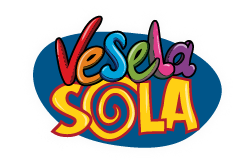 Dragi veselošolci in veselošolke!Šolsko tekmovanje iz znanja Vesele šole ob letos potekalo v sredo, 8. marca ob 13. uri. Tekmovanje bo potekalo v učilnici 15 in traja eno šolsko uro. Na kosilo greste po opravljenem tekmovanju.V tem letu so za tekmovanje izbrane naslednje teme:september 2016: O bogastvu
oktober 2016: Roald Dahl 100
november 2016: Hokuspokus v laboratoriju
december 2016: Dvoboj mesojedk in orhidej
januar 2017: Ključ do spomina
februar 2017: Nekaj sladkega bi!Bodite pozorni tudi na članke v reviji Pil, ki so označeni z logotipom Vesele šole. Ti so naslednji:september 2016: Koala – ljubka avstralska zaspanka
oktober 2016: Kako določamo datume iz preteklosti, ki jih ni nikoli nihče zapisal?
november 2016: Kitajska – red v kaosu
december 2016: Pingvin – capljajoči ptič v fraku
januar 2017: Bežim, da živim
februar 2017: Harry Potter in otrok prekletstva
marec 2017: Etiopija – dežela raznolikosti in kontrastovNa spletni strani Vesele šole rešite veselošolske učne poti, tako boste še bolje pripravljeni na tekmovanje: http://www.veselasola.net/za-mulce/vse-ucne-poti 